Brigantine Camwood1881 Crew list of the brigantine Camwood; Official number: 75516. Samuel Purkis; rank/rating, Master; year of birth, 1844; place of birth, St John, New Brunswick; previous ship, same ship. Christian Ulliz; rank/rating, Mate; year of birth, 1844; place of birth, Norway; previous ship, same ship. John Morgan; rank/rating, Able Seaman; year of birth, 1849; place of birth, Harbour Grace, N Foundland; previous ship, Jane Ann of Fowey. Henry Yates; rank/rating, Able Seaman; year of birth, 1844; place of birth, Poole; previous ship, British Princess of Liverpool. Addison Bower; rank/rating, Able Seaman; year of birth, 1858; place of birth, Yarmouth, Nova Scotia; previous ship, same ship. Arthur R Hill; rank/rating, Boy for Cook; year of birth, 1865; place of birth, Goole; previous ship, Alpha of Poole. Tom William; rank/rating, Cook and Ordinary Seaman; year of birth, 1861; place of birth, Sitka; previous ship, Lochfergus of Liverpool. George Daniel; rank/rating, Ordinary Seaman; year of birth, 1861; place of birth, Great Yarmouth, Norfolk; previous ship, St German of Plymouth. William Burgess; rank/rating, Able Seaman; year of birth, 1860; place of birth, Plymouth; previous ship, Teaser of Padstow. Henry Roberts; rank/rating, Mate; year of birth, 1840; place of birth, Bristol; previous ship, Driving Mist of Padstow. Benjamin George Godbold; rank/rating, Cook; year of birth, 1865; place of birth, Seacombe, Cheshire; previous ship, First Ship. William Manson; rank/rating, Able Seaman; year of birth, 1849; place of birth, Whitehaven, Cumberland; previous ship, Victoria of Glasgow. William Collins; rank/rating, Able Seaman; year of birth, 1857; place of birth, Plymouth, Devon; previous ship, Mary and Emily of Whitby. 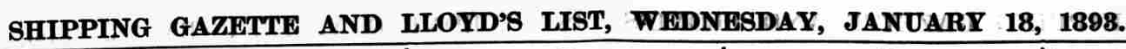 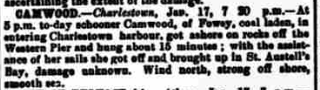 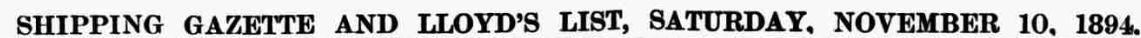 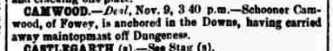 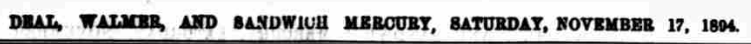 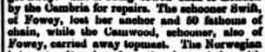 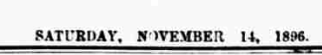 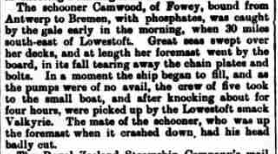 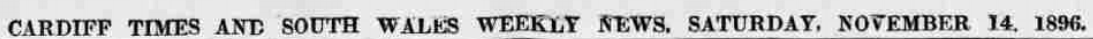 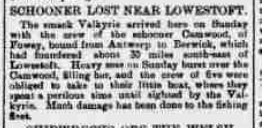 Vessel NameOfficial NumberOfficial NumberSignal lettersRig /Type Where builtWhere builtBuilderBuilderYear builtYear builtYear builtYear endYear endreg tonsreg tonsCAMWOOD7551675516LKCJBrigantineBrigantineCharletown, Mount Stewart Prince Edward IslandCharletown, Mount Stewart Prince Edward IslandJames White, Mount StewartJames White, Mount Stewart18771877187718961896125  OWNERS/ MANAGERS/REGISTRATION DETAILS  OWNERS/ MANAGERS/REGISTRATION DETAILSNotesNotesNotesNotesNotesNotesNotesNotesNotesMASTERSMASTERSMASTERSMASTERSMASTERSMASTERS1895 Joseph G.Coode, Port Isaac (MO) 1895 Joseph G.Coode, Port Isaac (MO) LOA 85.5ft x 23.6  x 10.8   registered 19th September in Charletown owned by James White, Mount Stewart. previously registered in Liverpool. 17th January 1893 went ashore on the Rocks entering Charlestown.  12th September 1896 The smack Valkyrie arrived here with the crew of the schooner Camwood, of Fowey, bound from Antwerp to Berwick, which had foundered about 30 miles south-east of Lowestoft. Heavy seas on Sunday burst over the Camwood, filling her, and the crew of five were obliged to take to their little boat, where they spent a perilous time until sighted by the Valkyrie.  .  LOA 85.5ft x 23.6  x 10.8   registered 19th September in Charletown owned by James White, Mount Stewart. previously registered in Liverpool. 17th January 1893 went ashore on the Rocks entering Charlestown.  12th September 1896 The smack Valkyrie arrived here with the crew of the schooner Camwood, of Fowey, bound from Antwerp to Berwick, which had foundered about 30 miles south-east of Lowestoft. Heavy seas on Sunday burst over the Camwood, filling her, and the crew of five were obliged to take to their little boat, where they spent a perilous time until sighted by the Valkyrie.  .  LOA 85.5ft x 23.6  x 10.8   registered 19th September in Charletown owned by James White, Mount Stewart. previously registered in Liverpool. 17th January 1893 went ashore on the Rocks entering Charlestown.  12th September 1896 The smack Valkyrie arrived here with the crew of the schooner Camwood, of Fowey, bound from Antwerp to Berwick, which had foundered about 30 miles south-east of Lowestoft. Heavy seas on Sunday burst over the Camwood, filling her, and the crew of five were obliged to take to their little boat, where they spent a perilous time until sighted by the Valkyrie.  .  LOA 85.5ft x 23.6  x 10.8   registered 19th September in Charletown owned by James White, Mount Stewart. previously registered in Liverpool. 17th January 1893 went ashore on the Rocks entering Charlestown.  12th September 1896 The smack Valkyrie arrived here with the crew of the schooner Camwood, of Fowey, bound from Antwerp to Berwick, which had foundered about 30 miles south-east of Lowestoft. Heavy seas on Sunday burst over the Camwood, filling her, and the crew of five were obliged to take to their little boat, where they spent a perilous time until sighted by the Valkyrie.  .  LOA 85.5ft x 23.6  x 10.8   registered 19th September in Charletown owned by James White, Mount Stewart. previously registered in Liverpool. 17th January 1893 went ashore on the Rocks entering Charlestown.  12th September 1896 The smack Valkyrie arrived here with the crew of the schooner Camwood, of Fowey, bound from Antwerp to Berwick, which had foundered about 30 miles south-east of Lowestoft. Heavy seas on Sunday burst over the Camwood, filling her, and the crew of five were obliged to take to their little boat, where they spent a perilous time until sighted by the Valkyrie.  .  LOA 85.5ft x 23.6  x 10.8   registered 19th September in Charletown owned by James White, Mount Stewart. previously registered in Liverpool. 17th January 1893 went ashore on the Rocks entering Charlestown.  12th September 1896 The smack Valkyrie arrived here with the crew of the schooner Camwood, of Fowey, bound from Antwerp to Berwick, which had foundered about 30 miles south-east of Lowestoft. Heavy seas on Sunday burst over the Camwood, filling her, and the crew of five were obliged to take to their little boat, where they spent a perilous time until sighted by the Valkyrie.  .  LOA 85.5ft x 23.6  x 10.8   registered 19th September in Charletown owned by James White, Mount Stewart. previously registered in Liverpool. 17th January 1893 went ashore on the Rocks entering Charlestown.  12th September 1896 The smack Valkyrie arrived here with the crew of the schooner Camwood, of Fowey, bound from Antwerp to Berwick, which had foundered about 30 miles south-east of Lowestoft. Heavy seas on Sunday burst over the Camwood, filling her, and the crew of five were obliged to take to their little boat, where they spent a perilous time until sighted by the Valkyrie.  .  LOA 85.5ft x 23.6  x 10.8   registered 19th September in Charletown owned by James White, Mount Stewart. previously registered in Liverpool. 17th January 1893 went ashore on the Rocks entering Charlestown.  12th September 1896 The smack Valkyrie arrived here with the crew of the schooner Camwood, of Fowey, bound from Antwerp to Berwick, which had foundered about 30 miles south-east of Lowestoft. Heavy seas on Sunday burst over the Camwood, filling her, and the crew of five were obliged to take to their little boat, where they spent a perilous time until sighted by the Valkyrie.  .  LOA 85.5ft x 23.6  x 10.8   registered 19th September in Charletown owned by James White, Mount Stewart. previously registered in Liverpool. 17th January 1893 went ashore on the Rocks entering Charlestown.  12th September 1896 The smack Valkyrie arrived here with the crew of the schooner Camwood, of Fowey, bound from Antwerp to Berwick, which had foundered about 30 miles south-east of Lowestoft. Heavy seas on Sunday burst over the Camwood, filling her, and the crew of five were obliged to take to their little boat, where they spent a perilous time until sighted by the Valkyrie.  .  1878Suttis / R.Hambly  -1880                     Samuel Purkis 1881                             Coad1890  1896                     H.Bate 1893                           1878Suttis / R.Hambly  -1880                     Samuel Purkis 1881                             Coad1890  1896                     H.Bate 1893                           1878Suttis / R.Hambly  -1880                     Samuel Purkis 1881                             Coad1890  1896                     H.Bate 1893                           1878Suttis / R.Hambly  -1880                     Samuel Purkis 1881                             Coad1890  1896                     H.Bate 1893                           1878Suttis / R.Hambly  -1880                     Samuel Purkis 1881                             Coad1890  1896                     H.Bate 1893                           1878Suttis / R.Hambly  -1880                     Samuel Purkis 1881                             Coad1890  1896                     H.Bate 1893                           